Формуляр за коментариОценка на въздействието върху околната и социалната среда за проект Подобряване на условията за навигация в общия българо-румънски участък на река Дунав 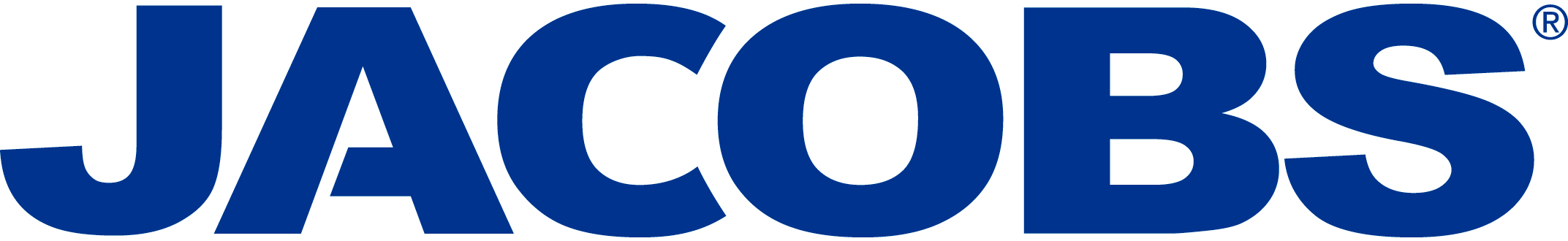 Дата: …………………………………Моля, напишете по-долу вашите коментари или притесненията, които имате относно Проекта Има ли някакви специфични действия, които смятате, че Проектът трябва да предприеме за опазване на околната среда и населеното място?Какво  е  отношението  Ви  към  предложения  Проект?  (Моля,  оградете  това,  което  най-добре  описва отношението Ви)Ако сте отговорили с „положително“ или „отрицателно“, моля добавете причините за този изборКакъв е най-удобният за Вас начин да получавате информация за Проекта? (Моля, оградете само един номер)Моля, напишете по-долу допълнителни наблюдения, коментари или притеснения, които бихте искали да отправите:Моля, поставете този формуляр в съответната кутия или изпратете на:Павлина ГеоргиеваДирекция "Европейски програми, проекти и връзки с обществеността"Изпълнителна агенция "Проучване и поддържане на р. Дунав"гр. Русе, ул. "Славянска" №6моб: +359 879 223 290тел: +359 82 298 019Коментари могат да бъдат изпратени по електронна поща на:p.georgieva@appd-bg.orgКонтакти и демографска информация (по избор)Контакти и демографска информация (по избор)Контакти и демографска информация (по избор)Име:Пол (М/Ж):Организация(ако е приложимо):Дата:Пощенски адрес:Тел.:Имейл адрес:Да бъда включен(а) в списък с имейли за Проекта, моля отбележете тук:Да бъда включен(а) в списък с имейли за Проекта, моля отбележете тук:Да бъда включен(а) в списък с имейли за Проекта, моля отбележете тук: